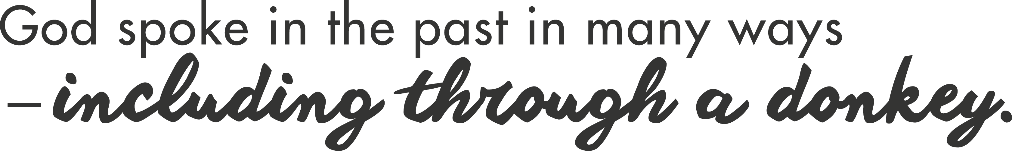 18 February 2018Intro/ReviewGod can speak anyway He wants – an apologetic to those who are anti-miracleWhat does this mean about God?Against those who act as if this means the point is God is a miracle worker, the context of the text argues differentlyKey words,Balaam,The angel,The problem of the blindness of sinNatural theology already speaks of God – and so condemns usThere was a point in all that speaking – Jesus ChristIf God has spoken in Jesus, He has spoken in His Scriptures of JesusThe weight of this Wait-What is to give God’s word the weight it carriesAt the root of the rejection of God’s full revelation in the humble incarnation of His Son, and His death and resurrection, is the love of what is experientially impressive. This is idolatry.